Surgical Arts of Virginia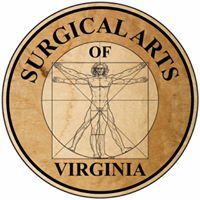 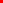 R. Shane Palmer, M.D.Formulario de Consentimiento de EscleroterapiaEntiendo que me están ofreciendo tratamiento de escleroterapia inyectable para_____ Pierna derecha		      _____ Pierna izquierda		____ Piernas bilateralesEstoy de acuerdo con este tratamiento, que implica:MedicaciónHay muchos esclerosantes que se pueden usar. Los más seguros y más efectivos que se pueden usar para mis venas son el sulfato de tetradecil de sodio (medicamento aprobado por la FDA de EE. UU.), Polidocanol (medicamento aprobado por la FDA de EE. UU.) y GlicerinaMedias de compressionMedias de compresión de fuerza de prescripción mejorará los resultados del tratamiento y reducir los posibles efectos secundarios.Entiendo que el objetivo es que mis piernas tengan mejor circulación y que se vean y se sientan mejor. Además, entiendo que pueden ocurrir los siguientes efectos secundarios:Moretones / decoloraciónAl igual que cualquier otro moretón que pueda haber tenido, esto generalmente se desvanecerá en unos pocos días.  Si usted moretones fácilmente, usted puede utilizar Arnica Montana en forma de píldora antes y después del procedimiento.Inflamación y sangre atrapadaLa inflamación es una sensibilidad leve y/o una ligera hinchazón en las venas tratadas que puede durar unos días. Si lo desea, puede usar Motrin®, Advil® o cualquier antiinflamatorio para resolverlo rápidamente, pero la mayoría de los pacientes han declarado que es innecesario porque la inflamación es tan leve. La sangre atrapada es un problema poco común que ocurre cuando un poco de sangre se atasca en una sección cerrada de la vena tratada. La sangre atrapada se siente como una protuberancia firme y tierna en la vena tratada. La sangre atrapada se resuelve por sí misma en unas pocas semanas o meses, pero a veces podemos usar una pequeña aguja para eliminar la sangre atrapada para acelerar la curación.Reacción alérgicaExiste una posibilidad muy remota de una reacción alérgica al medicamento. Nuestros medicamentos tienen una alergenicidad extremadamente baja en la población general. Las reacciones alérgicas temporales pueden incluir urticaria, yeso, enrojecimiento o una breve sensación de dificultad para respirar. Si tiene una reacción, lo trataremos para la alergia y cambiaremos a un medicamento diferente para sus tratamientos de venas.HiperpigmentaciónA menudo descrito como "tinción", por lo general es causada por el hierro de su propia sangre que se deposita en la piel. Casi siempre se desvanece con el tiempo, pero puede tardar hasta 6 meses o más en desaparecer en pacientes con piel clara, o incluso más tiempo en pacientes con piel más oscura.Esteras telangiectaticasEste es un rubor o rubor que puede ocurrir en un área después del tratamiento. La mayoría de las esteras (90%) se desvanece durante 2 meses. Cuanto más use su manguera y se mantenga activo, más rápido se resolverá.ÚlcerasUna úlcera es una pequeña llaga causada por un medicamento que irrita la piel. Este es un problema raro, pero puede ocurrir con cualquier inyección. Se curará por completo, pero puede dejar una pequeña cicatriz de peca. En general, esto no se notará en la piel normal.Coágulos de sangreLos tratamientos quirúrgicos de venas causan un riesgo real de desarrollar coágulos de sangre. La escleroterapia inyectable también puede causar un riesgo teórico muy pequeño (no probado) de contraer coágulos de sangre. También mantenemos a los pacientes activos, manteniendo así la sangre fluyendo natural y libremente en las piernas.Recurrencia de venasLas venas que tratamos por completo desaparecerán para siempre, pero la mayoría de los pacientes tienen una tendencia natural a desarrollar venas más anormales, y siempre pueden aparecer nuevas venas en un momento futuro. Alrededor del 25% de nuestros pacientes les gusta regresar en aproximadamente 2-3 años para tratamientos de retoque en nuevas venas problemáticas.Duración probable de la terapiaTodas nuestras citas son de 15-20 minutos de duración, dependiendo del tamaño y la distribución de sus venas. Con venas extensas, solo se tratará una pierna por sesión. Nuestras estimaciones del tratamiento se diseñan para dar a un paciente típico cerca de la limpieza del 80-90% de todas las áreas para las cuales se planea el tratamiento; esto no incluye áreas de estera telangiectatic anterior.Respuesta al tratamientoAlgunos pacientes no notan ninguna diferencia hasta después de la segunda sesión de tratamiento. En muchos casos parece que el primer tratamiento "sensibiliza" las venas, y el siguiente tratamiento las cierra de una manera notable.Los riesgos y beneficios del tratamiento me han sido explicados de una manera que puedo entender. Además, entiendo que la medicina no es una ciencia exacta y que no hay garantías de resultados en la medicina. También entiendo que puede haber otras opciones de tratamiento, incluida la opción de no hacer nada. He leído y entiendo este documento, y mis preguntas han sido atendidas y respondidas a mi satisfacción._________________________________________		_________________________                   Paciente o persona autorizada para firmar por paciente		Fecha_________________________________________  		_________________________                   Firma de testigo				Fecha _________________________________________   	_________________________                   Firma del médico							FechaINSTRUCCIONES PREOPERATORIASSin ácido acetilsalicílico (aspirin), ibuprofeno, Aleve, vitamina E, aceite de pescado, multivitaminas o hierbas medicinales 14 días antes del tratamiento.  Tales medicamentos y suplementos herbales pueden aumentar el potencial de sangrado y moretones.  También pueden disminuir la eficacia del procedimiento.No hay lociones, aceites, polvo o cualquier otra cosa en las piernas el día del tratamiento.  Evite afeitarse durante 24 horas antes del tratamiento.Evite el alcohol durante 48 horas antes del tratamiento.Evite la exposición al sol a las piernas durante una semana antes del tratamiento.Asegúrese de traer sus medias de compresión de grado de prescripción para su procedimiento.Por favor, traiga ropa holgada y cómoda para usar el día del procedimiento, ya que se irá con bolas de algodón y cinta adhesiva sobre los sitios de inyección, así como su manguera de compresión.Por favor, tenga en cuenta que las venas tratadas se verán peor antes de que se vean mejor. Moretones, hinchazón leve y algo de sensibilidad es normal después del tratamiento.  El tiempo entre tratamientos es de 6-8 semanas.INSTRUCCIONES POSTOPERATORIASMantenga las medias puestas hasta la mañana.  A continuación, puede quitar las medias y apósitos, ducha, y luego reemplazar inmediatamente las medias.Usted puede asumir las actividades normales hoy (caminar está bien).Puede asumir ejercicio ligero en tres días (sin pesas con las piernas durante dos semanas).No hay baño caliente o bañera de hidromasaje, etc. para una semana.Use su manguera de soporte durante una semana, desde la primera hora de la mañana (idealmente tome una ducha rápida de 5 minutos y luego póngaselas antes de hacer el resto de su ritual matutino), hasta la última hora de la noche.Moretones, hinchazón local, y un poco de sensibilidad son normales después del tratamiento, pero por favor no dude en llamar a la oficina si tiene preguntas.Si la vena se pone dura y nudosa y causa molestias significativas, por favor llame a la oficina y el horario para tener el área "mellado" (sangre evacuada).  Esto ayudará con la incomodidad y ayudará a que el área sane más rápido.Si solo le trataron una pierna y necesita la otra tratada, puede programar una visita de regreso en 2 semanas, de lo contrario, el seguimiento en 1 mes.